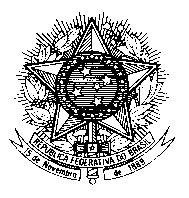 Permanent Mission of Brazil to the United Nations Officeand other International Organizations in GenevaCh. Louis-Dunant, 15 - 1202 – Geneva / SwitzerlandPhone: (+41) (0)22 332 50 00 / Fax: (+41) (0)22 910 07 51 Human Rights Council23rd SessionUniversal Periodic ReviewMyanmarMr. President,Brazil welcomes the delegation of Myanmar to the second cycle of the Universal Periodic Review.Brazil acknowledges the reforms undertaken by Myanmar in order to promote the human rights and the socio-economic development of its people, including in the fight against poverty.We also take due note of the signature, in October, of the National Ceasefire Agreement.The establishment of the Myanmar National Human Rights Commission and the enactment of its enabling law, following recommendations from the first cycle, are positive developments.The same can be said about the ratification of the Convention on Persons with Disabilities (CRPD) and the signature of the International Covenant on Economic, Social and Cultural Rights (ICESCR), in line with recommendations made by Brazil in the first cycle.We take note with appreciation of steps taken by Myanmar in 2013 to release 100 prisoners of conscience. We encourage the country to take measures to review its domestic legislation that criminalizes peaceful political dissent and to review arrest warrants issued on the basis of such legislation.We also emphasize the importance to prevent and combat all forms of discrimination, including racial, ethnical and religious discrimination, as well as violence based on these grounds. We encourage Myanmar to further promote education for all, especially by developing programmes to ban discrimination against women and minorities, including by providing educationin local languages.Brazil wishes to recommend that Myanmar:1. ratify the International Covenants on Civil and Political Rights and on Economic, Social and Cultural Rights, as well as the International Convention on the Elimination of All Forms of Racial Discrimination;2. take concrete steps to promote and protect the right of peaceful assembly, in line with international human rights law and standards.Thank you.